Students will be taking the Wrap writing test this week.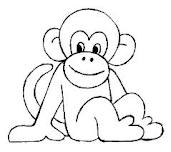 Please ensure that your child is well rested, on time, and well fed every morning so they can do their very best on this standardized national test. It’s also a good idea to practice writing stories with your child this week.What we are learning:Memory Verse: None this week	BibleobedienceMathDivisionReading Comparing/Contrasting two books by the same authorHandwritingWriting short stories in cursiveEnglish/WritingPrepositions, grammar, punctuation, capitalization, creative stories, compound sentencesArtPositive/negative artSocial StudiesGovernments, test on ThursdayScienceHealth & Wellness